HungaryHungaryHungaryApril 2023April 2023April 2023April 2023MondayTuesdayWednesdayThursdayFridaySaturdaySunday123456789Easter Sunday10111213141516Easter MondayMemorial Day for the Victims of the Holocaust1718192021222324252627282930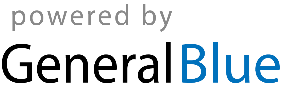 